Приложение к Постановлению администрации Первомайского муниципального района № 751 от 01.12.2017 года(в ред. постановления Администрации Первомайского муниципального района № 164 от  30.03.2018 года, № 50  от  29.01.2020)Административный регламентпредоставления муниципальной услуги «Выдача градостроительного плана земельного участка»(с изменениями, вступившими в силу с 01.07.2017)1. Общие положения1.1. Административный регламент предоставления муниципальной услуги по выдаче градостроительного плана земельного участка (далее – регламент) разработан в целях оптимизации административных процедур, повышения качества и доступности предоставления муниципальной услуги, определяет порядок и стандарт предоставления муниципальной услуги по выдаче градостроительного плана земельного участка (далее – муниципальная услуга). Регламент также определяет особенности предоставления муниципальной услуги через многофункциональный центр предоставления государственных и муниципальных услуг и в электронной форме в информационно-телекоммуникационной сети «Интернет».1.2. При предоставлении муниципальной услуги заявителями в соответствии с частью 5 статьи 57.3 Градостроительного кодекса Российской Федерации являются физические лица (в том числе индивидуальные предприниматели) и юридические лица, являющиеся правообладателями земельных участков и заинтересованные в получении градостроительного плана такого земельного участка. Интересы заявителей могут представлять иные лица, уполномоченные заявителем в соответствии с действующим законодательством. 1.3. Информирование о порядке предоставления муниципальной услуги.1.3.1. Консультации по вопросам предоставления муниципальной услуги, в том числе о ходе предоставления муниципальной услуги,  производятся в Администрации Первомайского муниципального района (далее –Администрация) специалистом отдела строительства, архитектуры и развития инфраструктуры Администрации Первомайского муниципального района (далее – специалист отдела).Место нахождения отдела строительства: Первомайский р-н, п.Пречистое ул.Ярославская д.90 каб.7.Почтовый адрес отдела строительства: 152430 Ярославская область, Первомайский р-н, п.Пречистое ул.Ярославская д.90.График работы отдела строительства: понедельник – пятница: с 8.00 до 17.00 часов, обед с 12.00 до 13.00 часов, суббота, воскресенье – выходной.Прием по вопросам предоставления муниципальной услуги ведется по графику: понедельник, среда, пятница: с 8.00 до 16.00 часов, обед с 12.00 до 13.00 часов.Справочные телефоны: - отдел строительства, архитектуры и развития инфраструктуры Администрации Первомайского муниципального района (далее – отдел строительства) т.8(485 49) 2-19-82;- заместитель Главы Администрации Первомайского муниципального района по строительству и развитию инфраструктуры (далее – заместитель Главы) т.8(485 49) 2-10-48.Адрес официального сайта Администрации в сети Интернет, содержащего информацию о предоставлении муниципальной услуги: http://pervomayadm.ru/.Адрес электронной почты Администрации: admin@pervomay.adm.yar.ruИнформация о порядке предоставления муниципальных услуг в электронной форме размещается в присутственных местах (многофункциональных центрах предоставления государственных и муниципальных услуг, органах местного самоуправления).Консультации предоставляются в устной форме при личном обращении либо посредством телефонной связи. При консультировании специалист отдела дает полный, точный и понятный ответ на поставленные вопросы.  Если специалист отдела не может ответить на поставленный вопрос самостоятельно или подготовка ответа требует продолжительного времени, он может предложить заявителю направить  письменное обращение в Администрацию либо назначить другое время для получения информации.      Консультирование в устной форме при личном обращении осуществляется в пределах 10 минут. Обращение по телефону допускается в течение рабочего времени отдела строительства. Консультирование по телефону осуществляется в пределах 5 минут. При консультировании по телефону специалист отдела должен назвать свою фамилию, имя, отчество, должность, а также наименование структурного подразделения, в которое обратился заявитель, а затем в вежливой форме дать точный и понятный ответ на поставленные вопросы. Информационные материалы по вопросам предоставления муниципальной услуги размещаются на информационных стендах на втором этаже здания Администрации и на официальном сайте Администрации в сети Интернет http://pervomayadm.ru/.Региональный центр телефонного обслуживания: 8 4852 49-09-49, 8 800 100-76-09.1.3.2. Муниципальная услуга предоставляется по принципу «одного окна» через государственное автономное учреждение Ярославской области «Многофункциональный центр предоставления государственных и муниципальных услуг» (далее – многофункциональный центр, МФЦ).Место нахождения филиала МФЦ: Первомайский р-н, п.Пречистое ул.Ярославская д.70а (2-й этаж).Почтовый адрес филиала МФЦ: 152430 Ярославская область, Первомайский р-н, п.Пречистое ул.Ярославская д.70а.График работы филиала МФЦ: понедельник – четверг: с 8.00 до 17.00 часов, без перерыва на обед; пятница с 8.00 до 16.00 часов, без перерыва на обед, суббота, воскресенье – выходной.Прием по вопросам предоставления муниципальной услуги в филиале МФЦ ведется по графику: понедельник – четверг: с 8.00 до 17.00 часов, пятница с 8.00 до 16.00 часов. Справочные телефоны филиала МФЦ: - начальник Первомайского филиала МФЦ т.8(48549)2-18-68Адрес официального сайта МФЦ в сети Интернет, содержащего информацию о предоставлении муниципальной услуги: http://mfc76.ruАдрес электронной почты Первомайского филиала МФЦ: pervomay@mfc76.ruАдрес электронной почты многофункционального центра: mfc@mfc76.ru.Информация о филиалах многофункционального центра размещена на сайте многофункционального центра.1.4. Информация о предоставлении муниципальной услуги, об услугах, которые являются необходимыми и обязательными для предоставления муниципальной услуги, формы и образцы документов, в том числе бланк заявления о выдаче градостроительного плана земельного участка (далее – заявление), доступный для копирования и заполнения, в том числе в электронной форме, размещаются:- на официальном сайте Администрации в сети Интернет, содержащего информацию о предоставлении муниципальной услуги: http://pervomayadm.ru/.на информационных стендах в Администрации; в федеральной государственной информационной системе «Единый портал государственных и муниципальных услуг (функций)» www.gosuslugi.ru (далее – Единый портал);на сайте многофункционального центра;в многофункциональном центре.1.5. Предоставление информации заявителям по вопросам предоставления муниципальной услуги, в том числе о ходе предоставления муниципальной услуги осуществляется:- в устной форме при личном обращении в Администрацию или в МФЦ;- посредством телефонной связи: специалист отдела строительства, архитектуры и развития инфраструктуры Администрации Первомайского муниципального района (далее – отдел строительства) т.8(485 49) 2-19-82;Заместителем Главы Администрации Первомайского муниципального района по строительству и развитию инфраструктуры  т.8(485 49) 2-10-48. Понедельник, среда, пятница: с 8.00 до 16.00 часов, обед с 12.00 до 13.00 часов;- с использованием электронной почты: admin@pervomay.adm.yar.ru;--  с использованием Единого портала;- посредством почтового отправления: по адресу 152430 Ярославская область, Первомайский р-н, п.Пречистое ул.Ярославская д.90.В случае обращения за предоставлением информации посредством Единого портала, информирование заявителя о ходе выполнения запроса о предоставлении муниципальной услуги (далее – уведомление о ходе предоставления услуги) осуществляется путем направления соответствующего уведомления  о выдаче градостроительного плана земельного участка в личный кабинет заявителя на Едином портале. Уведомление о ходе предоставления услуги направляется не позднее 1 рабочего дня завершения выполнения административной процедуры.Письменное обращение за информацией о порядке предоставления муниципальной услуги рассматривается в срок не более 30 дней с даты поступления такого обращения в Администрацию. 	 Ответ на обращение, поступившее в форме электронного документа, направляется в форме электронного документа по адресу электронной почты, указанному в обращении, или в письменной форме по почтовому адресу, указанному в обращении.1.6. В рамках предоставления муниципальной услуги заявителю предоставлена возможность осуществлять предварительную запись на прием в Администрации для подачи заявления о предоставлении муниципальной услуги через Единый портал, выбрав удобные для заявителя дату и время приема в пределах установленного в Администрации графика приема заявителей. Запись на прием осуществляется посредством интерактивного сервиса Единого портала, который в режиме реального времени отражает расписание работы Администрации или уполномоченного сотрудника на конкретную дату с указанием свободных интервалов для записи.При осуществлении записи совершения иных действий, кроме прохождения процедуры идентификации и аутентификации и указания цели приема от заявителя не требуется. Уведомление о записи на прием поступает в личный кабинет заявителя на Едином портале (далее – Личный кабинет) в течение 1 рабочего дня. 1.7. Заявителю обеспечена возможность осуществить предварительную запись на прием для подачи заявления о предоставлении муниципальной услуги в многофункциональный центр посредством телефонной связи с региональным центром телефонного обслуживания и портала многофункционального центра (https://mfc76.ru) для подачи заявления о предоставлении муниципальной услуги, выбрав удобные для заявителя дату и время приема в пределах установленного в многофункциональном центре графика приема заявителей. 2. Стандарт предоставления муниципальной услуги2.1. Наименование муниципальной услуги: выдача градостроительного плана земельного участка.Градостроительный план земельного участка выдается в целях обеспечения субъектов градостроительной деятельности информацией, необходимой для архитектурно-строительного проектирования, строительства, реконструкции объектов капитального строительства в границах земельного участка.2.2. Наименование органа, предоставляющего муниципальную услугу: Администрация Первомайского муниципального района.В целях, связанных с предоставлением муниципальной услуги, используются документы и информация, обрабатываемые, в том числе посредством межведомственного запроса, с использованием межведомственного информационного взаимодействия с: Федеральной службой государственной регистрации, кадастра и картографии (Росреестр);Федеральной налоговой службой.При предоставлении муниципальной услуги запрещается требовать от заявителя осуществления действий, в том числе согласований, необходимых для получения муниципальной услуги и связанных с обращением в иные государственные органы, органы местного самоуправления и организации, за исключением получения услуг, получения документов и информации, предоставляемых в результате предоставления таких услуг. Предоставление муниципальной услуги осуществляется с участием следующих  организаций, осуществляющих эксплуатацию сетей инженерно-технического обеспечения (далее – сетевая организация), предоставляющих технические условия для подключения (технологического присоединения) планируемого к строительству или реконструкции объекта капитального строительства к сетям инженерно-технического обеспечения:АО «Первомайское КХ», Ярославская обл., Первомайский р-н, п.Пречистое, ул.Советская, д.7, тел. 8(48549)2-11-98;ОАО «Газпром газораспределение Ярославль» филиал в г. Данилове, г. Данилов, ул. Депутатская, д.71а, тел.8(48538)7-20-03;ГП ЯО «Северный водоканал», 152901, Ярославская область, г.Рыбинск, Волжская набережная, д.10, тел. 8 (4855) 28-33-14.2.3. Формы подачи заявления и получения результата предоставления услуги:очная форма – при личном присутствии заявителя в Администрацию или в многофункциональный центр;заочная форма – без личного присутствия заявителя (по почте, по электронной почте и через Единый портал).	Форма и способ получения результата предоставления муниципальной услуги – документа и (или) информации, подтверждающих предоставление муниципальной услуги, указываются заявителем в заявлении, если иное не установлено законодательством Российской Федерации.Заявление о выдаче градостроительного плана земельного участка может быть направлено в орган местного самоуправления в форме электронного документа, подписанного электронной подписью, или подано заявителем через многофункциональный центр.2.4. Результатом предоставления муниципальной услуги является:выдача (направление) заявителю подготовленного и зарегистрированного градостроительного плана земельного участка;выдача (направление) заявителю мотивированного уведомления об отказе в выдаче градостроительного плана земельного участка.Градостроительный план земельного участка выдаётся в форме электронного документа, подписанного электронной подписью, если это указано в заявлении о выдаче градостроительного плана земельного участка.2.5. Максимальный срок предоставления муниципальной услуги в течение 14 (четырнадцати) рабочих дней  со дня подачи заявления. Указанный срок учитывает 7-дневный срок с даты получения заявления на подготовку и направление запроса Администрации о предоставлении технических условий для подключения (технологического присоединения) планируемого к строительству или реконструкции объекта капитального строительства к сетям инженерно-технического обеспечения и срок, установленный частью 7 статьи 48 Градостроительного кодекса Российской Федерации, для  предоставления сетевыми организациями вышеуказанных технических условий.2.6. Правовые основания для предоставления муниципальной услуги:Градостроительный кодекс Российской Федерации от 29.12.2004 № 190-ФЗ («Российская газета», № 290, 30.12.2004); Земельный кодекс Российской Федерации от 25.10.2001 № 136-ФЗ («Собрание законодательства Российской Федерации», 29.10.2001, № 44, ст. 4147);Федеральный закон от 27.07.2006 № 152-ФЗ «О персональных данных» («Российская газета», № 165, 29.07.2006);Федеральный закон от 06.10.2003 № 131-ФЗ «Об общих принципах организации местного самоуправления в Российской Федерации» («Собрание законодательства РФ», 06.10.2003, № 40, ст. 3822);Федеральный закон от 29.12.2004 № 191-ФЗ «О введении в действие Градостроительного кодекса Российской Федерации» («Российская газета»,                 № 290, 30.12.2004);Федеральный закон от 26.07.2006 № 135-ФЗ «О защите конкуренции» («Российская газета», № 162, 27.07.2006);Федеральный закон от 24.07.2007 № 221-ФЗ «О кадастровой деятельности» («Собрание законодательства РФ», 30.07.2007, № 31, ст. 4017); Федеральный закон от 27.07.2010 № 210-ФЗ «Об организации предоставления государственных и муниципальных услуг» («Российская газета», № 168, 30.07.2010);Постановление Правительства Российской Федерации от 13.02.2006 № 83 «Об утверждении Правил определения и предоставления технических условий подключения объекта капитального строительства к сетям инженерно-технического обеспечения и Правил подключения объекта капитального строительства к сетям инженерно-технического обеспечения»;Постановление Правительства Российской Федерации от 07.07.2011 № 553 «О порядке оформления и представления заявлений и иных документов, необходимых для предоставления государственных и (или) муниципальных услуг, в форме электронных документов» (Собрание законодательства Российской Федерации, 2011, № 29, ст. 4479).Постановление Правительства Российской Федерации от 22.12.2012 №1376 «Об утверждении Правил организации деятельности многофункциональных центров предоставления государственных и муниципальных услуг» («Российская газета», № 303, 31.12.2012);Постановление Правительства Российской Федерации от 26.03.2016 № 236 «О требованиях к предоставлению в электронной форме государственных и муниципальных услуг» (Официальный интернет-портал правовой информации http://www.pravo.gov.ru, 05.04.2016; «Российская газета», №  75, 08.04.2016);Приказ Минэкономразвития России от 20.06.2016 № 378 «Об утверждении отдельных форм выписок из Единого государственного реестра недвижимости, состава содержащихся в них сведений и порядка их заполнения, а также требований к формату документов, содержащих сведения Единого государственного реестра недвижимости и предоставляемых в электронном виде, определении видов предоставления сведений, содержащихся в Едином государственном реестре недвижимости, и о внесении изменений в Порядок предоставления сведений, содержащихся в Едином государственном реестре недвижимости, утвержденный приказом Минэкономразвития России от 23 декабря 2015 г. № 968» (Официальный интернет-портал правовой информации http://www.pravo.gov.ru, 26.08.2016);Приказ Минстроя России от 25.04.2017 № 741/пр «Об утверждении формы градостроительного плана земельного участка и порядка ее заполнения» (Официальный интернет-портал правовой информации http://www.pravo.gov.ru, 31.05.2017); 2.7. Перечень документов, необходимых для предоставления муниципальной услуги.2.7.1. Перечень документов, предоставляемых заявителем самостоятельно:заявление (приложение 1 к регламенту);копия документа, удостоверяющего личность заявителя (гражданина Российской Федерации либо иностранного гражданина, лица без гражданства, включая вид на жительство и удостоверение беженца (в случае обращения физического лица);копия доверенности, а также копия документа, удостоверяющего личность представителя заявителя, если с заявлением обращается представитель заявителя, в том числе копия документа, подтверждающего полномочия лица на осуществление действий без доверенности от имени заявителя - юридического лица (копия решения о назначении или об избрании либо приказа о назначении физического лица на должность, в соответствии с которым такое физическое лицо обладает правом действовать от имени заявителя без доверенности (в случае обращения юридического лица);копии документов, устанавливающих права на земельный участок, если права на него не зарегистрированы в Едином государственном реестре недвижимости.	2.7.2. Перечень документов (сведений), подлежащих предоставлению в рамках межведомственного информационного взаимодействия:выписка из Единого государственного реестра юридических лиц (если заявитель – юридическое лицо), выдаваемая Федеральной налоговой службой;выписка из Единого государственного реестра индивидуальных предпринимателей (если заявитель – индивидуальный предприниматель), выдаваемая Федеральной налоговой службой;выписка из Единого государственного реестра недвижимости об основных характеристиках и зарегистрированных правах на объект недвижимости, выдаваемая Федеральной службой государственной регистрации, кадастра и картографии;выписка о зоне с особыми условиями использования территорий, территориальной зоне, территории объекта культурного наследия, территории опережающего социально-экономического развития, зоне территориального развития в Российской Федерации, игорной зоне, лесничестве, лесопарке, особо охраняемой природной территории, особой экономической зоне, охотничьем угодье, береговой линии (границе водного объекта), проекте межевания территории, выдаваемая Федеральной службой государственной регистрации, кадастра и картографии.2.7.3. При подготовке градостроительного плана земельного участка, предназначенного для строительства (реконструкции) объектов капитального строительства Администрация запрашивает технические условия для подключения(технологического присоединения) планируемого к строительству или реконструкции объекта капитального строительства к сетям инженерно-технического обеспечения, предоставляемые сетевыми организациями. Установленный выше перечень документов является исчерпывающим.Заявитель вправе предоставить полный пакет документов, необходимый для предоставления муниципальной услуги, самостоятельно.Орган, предоставляющий муниципальные услуги, не вправе требовать от заявителя:представления документов и информации или осуществления действий, представление или осуществление которых не предусмотрено нормативными правовыми актами, регулирующими отношения, возникающие в связи с предоставлением муниципальных услуг;представления документов и информации, в том числе подтверждающих внесение заявителем платы за предоставление муниципальных услуг, которые находятся в распоряжении органов, предоставляющих государственные услуги, органов, предоставляющих муниципальные услуги, иных государственных органов, органов местного самоуправления либо подведомственных государственным органам или органам местного самоуправления организаций, участвующих в предоставлении муниципальных услуг, в соответствии с нормативными правовыми актами Российской Федерации, нормативными правовыми актами Ярославской области, муниципальными правовыми актами, за исключением документов, включенных в определенный частью 6 статьи 7 Федерального закона от 27.07.2010 № 210-ФЗ «Об организации предоставления государственных и муниципальных услуг» перечень документов, если иное не предусмотрено нормативными правовыми актами, определяющими порядок предоставления муниципальных услуг. 2.8. Перечень услуг, которые являются необходимыми и обязательными для предоставления муниципальной услуги.Документы, необходимые в соответствии с нормативными правовыми актами для предоставления муниципальной услуги отсутствуют.2.9.  Исчерпывающий перечень оснований для отказа в приеме документов, необходимых для предоставления муниципальной услуги. Основанием для отказа в приеме документов, необходимых для предоставления муниципальной услуги является:отсутствие у лица полномочий на подачу заявления;ненадлежащее оформление заявления (несоответствие указанных в заявлении сведений, сведениям в представленных документах; несоответствие представленных документов документам, указанным в заявлении, а также отсутствие в заявлении необходимых сведений и (или) документов, предусмотренных пунктом 2.7. регламента, обязанность предоставления которых возложена на заявителя).Перечень оснований для отказа в приеме документов является исчерпывающим.2.10. Исчерпывающий перечень оснований для приостановления или отказа в предоставлении муниципальной услуги.Оснований для приостановления предоставления муниципальной услуги законодательством Российской Федерации не предусмотрено.Оснований для отказа в предоставлении муниципальной услуги законодательством Российской Федерации не предусмотрено.2.11. Исчерпывающий перечень оснований для отказа в выдаче градостроительного плана земельного участка:заявитель не является правообладателем земельного участка, в отношении которого запрашивается градостроительный план земельного участка;отсутствует утвержденная документация по планировке территории, необходимость подготовки которой установлена Градостроительным кодексом Российской Федерации (применяется за исключением случаев реконструкции объектов капитального строительства);ответ на межведомственный запрос свидетельствует об отсутствии документа и (или) информации, необходимых для выдачи градостроительного плана земельного участка, и соответствующий документ не был представлен заявителем (представителем заявителя) по собственной инициативе;не предоставление заявителем в течение 2 рабочих дней по истечении дня, назначенного Администрацией в уведомлении о регистрации заявления для предоставления подлинных экземпляров необходимых документов, в случае подачи заявления в заочной форме.2.12. Возможность приостановления срока предоставления муниципальной услуги законодательством не предусмотрена.2.13. Предоставление муниципальной услуги осуществляется без взимания платы. 2.14. Максимальный срок ожидания в очереди при подаче заявления и при получении результата предоставления муниципальной услуги не должен превышать 15 минут. 2.15. Срок и порядок регистрации заявления о предоставлении муниципальной услуги.Заявление, поданное в очной форме в Администрацию, регистрируется непосредственно при подаче соответствующего заявления в Администрацию. Порядок регистрации заявления, поданного в очной форме в МФЦ, определяется соглашением о взаимодействии с многофункциональным центром. Заявление, поданное по почте, электронной почте, регистрируется не позднее одного рабочего дня, следующего за днем получения Администрацией заявления с приложением копий всех необходимых документов.Заявление, поданное посредством Единого портала, регистрируется в автоматическом режиме при поступлении в Администрацию, подлежит проверке в срок не более одного рабочего дня с даты его поступления и при надлежащем оформлении, а также представлении заявителем необходимых документов на личном приеме в Администрации, заявление о предоставлении муниципальной услуги регистрируется в день обращения в установленном порядке.2.16. Требования к помещениям, в которых предоставляется муниципальная услуга, к местам ожидания и приема заявителей, размещению и оформлению визуальной, текстовой и мультимедийной информации о порядке предоставления муниципальной услуги.Пути движения к входу в здание, вход в здание, пути движения к местам ожидания, информирования и оказания муниципальной услуги, равно как и сами места ожидания, информирования и оказания муниципальной услуги, санитарно-гигиенические помещения оборудуются в соответствии с требованиями строительных норм и правил, обеспечивающих доступность для инвалидов и маломобильных групп населения.Вход в здание оборудуется информационной табличкой (вывеской), содержащей информацию о наименовании, местонахождении, режиме работы, а также о телефонных номерах справочной службы.Все помещения, в которых предоставляется муниципальная услуга, соответствуют санитарно-эпидемиологическим требованиям, правилам пожарной безопасности, нормам охраны труда.Помещения для работы с заявителями оборудуются соответствующими информационными стендами, вывесками, указателями.В помещениях, в которых предоставляется муниципальная услуга, для ожидания приема заявителей должны быть оборудованы места, имеющие стулья, столы, санитарно-технические помещения (санузел). Количество мест для ожидания приема заявителей определяется исходя из фактической нагрузки и возможностей для их размещения в здании. На стенах оборудуются стенды с информацией о правилах предоставления муниципальной услуги.Помещения, в которых предоставляется муниципальная услуга, места ожидания, места для заполнения запросов о предоставлении муниципальной услуги, информационные стенды с образцами их заполнения и перечнем документов, необходимых для предоставления муниципальной услуги, оборудуются в соответствии с законодательством Российской Федерации о социальной защите инвалидов об обеспечении доступности для инвалидов указанных объектов.Визуальная, текстовая и мультимедийная информация о порядке предоставления муниципальной услуги должна быть размещена  на информационных стендах в помещениях администрации для ожидания и приема граждан (устанавливаются в удобном для граждан месте), а также на Едином портале государственных и муниципальных услуг (функций) и официальном сайте администрации.Оформление визуальной, текстовой и мультимедийной информации о порядке предоставления муниципальной услуги должно соответствовать оптимальному зрительному и слуховому восприятию этой информации гражданами.Рабочее место специалиста, ведущего прием заявителей, должно быть оборудовано персональным компьютером с возможностью доступа к информационным базам данных, печатающим, а также сканирующим устройствам.Места ожидания оборудуются стульями или столами обеспечиваются канцелярскими принадлежностями в количестве, достаточном для оформления документов заявителями. Помещение для предоставления муниципальной услуги обеспечиваются санитарно-гигиеническими  помещениями, оборудованными в соответствии с требованиями строительных норм и правил, обеспечивающих доступность для инвалидов и маломобильных групп населения.2.17. Показатели доступности и качества муниципальной услуги.возможность получения услуги всеми способами, предусмотренными законодательством, в том числе через Единый портал и МФЦ (да\нет). наличие возможности записи на прием в электронном виде (да/нет);отсутствие превышения срока предоставления муниципальной услуги установленного пунктом 2.5 настоящего раздела регламента (да\нет); отсутствие обоснованных жалоб со стороны заявителей (да\нет);оборудование мест для бесплатной парковки автотранспортных средств, в том числе не менее 1 – для транспортных средств инвалидов (да\нет);сопровождение инвалидов, имеющих стойкие расстройства функции зрения и самостоятельного передвижения, к месту предоставления муниципальной услуги и оказание им помощи (да/нет);дублирование необходимой для инвалидов звуковой и зрительной информации, а также надписей, знаков и иной текстовой и графической информации знаками, выполненными рельефно-точечным шрифтом Брайля, допуск сурдопереводчика и тифлосурдопереводчика (да/нет);допуск на объект собаки-проводника при наличии документа, подтверждающего ее специальное обучение (да/нет).2.18. Особенности предоставления муниципальной услуги в электронной форме.Предоставление муниципальной услуги в электронной форме осуществляется в соответствии с этапами перехода на предоставление услуг (функций) в электронном виде, утвержденными распоряжением Правительства Российской Федерации от 17.12.2009 № 1993-р, и Планом перехода на предоставление в электронном виде государственных, муниципальных и иных услуг, утвержденных Постановлением Правительства Ярославской области от 11.05.2012 № 421-п, а также планом перехода на предоставление в электронном виде муниципальных услуг.Муниципальную услугу в электронной форме могут получить только физические или юридические лица, зарегистрированные на Едином портале.Электронная форма заявления заполняется на Едином портале. При подаче заявления в форме электронного документа с использованием Единого портала к нему прикрепляются копии документов в виде электронных файлов с соблюдением следующих требований:электронная копия документа должна представлять собой файл в одном из форматов PDF, DOC, DOCX, TIF, TIFF, JPG, JPЕG, XLS, XLSX, содержащий образ соответствующего бумажного документа, либо комплект таких документов в электронном архиве в формате ZIP или RAR.  электронная копия документа может быть получена сканированием, фотографированием. Сведения в электронной копии документа должны быть читаемы. Может быть прикреплен электронный документ, полученный в соответствующем ведомстве.Максимальный размер прикрепляемых файлов в сумме не должен превышать 5 Мб (мегабайт). Оригиналы прилагаемых копий документов впоследствии представляются в отдел строительства в течение 2 рабочих дней.При предоставлении электронной копии документа, подписанной усиленной квалифицированной подписью нотариуса или органа (организации), выдавшего документ в соответствии с требованиями Федерального закона от 06.04.2011              № 63-ФЗ «Об электронной подписи», предоставление оригинала документа не требуется. В случае поступления документов, подписанных усиленной квалифицированной электронной подписью, проводится процедура проверки действительности усиленной квалифицированной электронной подписи в соответствии с Правилами использования усиленной квалифицированной электронной подписи при обращении за получением государственных и муниципальных услуг, утвержденными постановлением Правительства РФ от 25.08.2012 № 852. Заявление о предоставлении муниципальной услуги регистрируется в порядке, указанном в пункте 2.15 регламента. При предоставлении муниципальной услуги в электронной форме заявителю предоставляется возможность получать информацию о ходе предоставления муниципальной услуги в Личном кабинете по своей инициативе в любое время, а также в форме уведомлений о ходе предоставления муниципальной услуги, поступающим на указанную заявителем электронную почту и (или) по SMS-оповещениям с последующим обращением в Личный кабинет.Документ и (или) информация, являющиеся результатом предоставления муниципальной услуги, могут быть выданы заявителю лично в форме документа на бумажном носителе в отдел строительства либо в МФЦ, либо направлены в форме документа на бумажном носителе почтовым отправлением, либо в форме электронного документа. Форма и способ получения документа и (или) информации, подтверждающих предоставление муниципальной услуги указываются заявителем в заявлении. Электронная копия документа, являющегося результатом предоставления муниципальной услуги, заверенная квалифицированной электронной цифровой подписью уполномоченного должностного лица в соответствии с Федеральным законом от 06.04.2011 № 63-ФЗ «Об электронной подписи», направляется заявителю в Личный кабинет. Получение результата предоставления муниципальной услуги в электронной форме не лишает заявителя права получить указанный результат на бумажном носителе.Заявителю обеспечивается доступ к результату предоставления услуги, полученному в форме электронного документа, на Едином портале в течение срока, установленного законодательством Российской Федерации (в случае если такой срок установлен нормативными правовыми актами Российской Федерации). Заявителю предоставляется возможность сохранения электронного документа, являющегося результатом предоставления услуги и подписанного уполномоченным должностным лицом с использованием усиленной квалифицированной электронной подписи, на своих технических средствах, а также возможность направления такого электронного документа в иные органы (организации).Предусматривается возможность выдачи градостроительного плана земельного участка в виде электронного документа заверенного  электронной цифровой подписью, если это указано в заявлении.Предусматривается возможность выдачи градостроительного плана земельного участка в виде электронного документа заверенного электронной цифровой подписью, если это указано в заявлении.3. Административные процедуры	3.1. Предоставление муниципальной услуги включает следующие административные процедуры:прием, первичная проверка и регистрация заявления и приложенных к нему документов, в том числе через многофункциональный центр и в электронной форме;рассмотрение, проверка заявления и приложенных к нему документов, направление запросов о предоставлении сведений и (или) документов, необходимых для предоставления муниципальной услуги, и подготовка проекта документа, являющегося результатом предоставления муниципальной услуги;регистрация и выдача (направление) заявителю документа, являющегося результатом предоставления муниципальной услуги, в том числе через многофункциональный центр и в электронной форме.Последовательность административных процедур при предоставлении муниципальной услуги отражена в блок-схеме, которая приводится в Приложении 2 к регламенту.3.2. Прием, первичная проверка и регистрация заявления и приложенных к нему документов, в том числе через многофункциональный центр и в электронной форме. Основанием для начала административной процедуры является поступление в Администрацию заявления при личном обращении заявителя в Администрацию или МФЦ, путем почтового отправления, по электронной почте, либо через Единый портал. При предоставлении муниципальной услуги с учетом потребностей инвалидов, прием заявления с документами осуществляется по месту жительства инвалида или в дистационном режиме. При обращении инвалида по телефону, выезд специалиста осуществляется не позднее рабочего дня, следующего за днем обращения.Ответственным за выполнение административной процедуры является специалист отдела строительства  (далее – специалист отдела) и специалист приёмной.При приеме заявления и проведении первичной проверки специалист отдела: устанавливает предмет обращения и проверяет документы, удостоверяющие личность заявителя либо полномочия представителя;проверяет надлежащее оформление заявления, в том числе проверяет наличие всех документов, необходимых для предоставления муниципальной услуги, которые заявитель обязан предоставить самостоятельно в соответствии с пунктом 2.7 настоящего регламента, проверяет соответствие указанных в заявлении сведений, сведениям в представленных документах, проверяет соответствие представленных документов документам, указанным в заявлении, а также наличие в заявлении необходимых сведений, удостоверяясь, что:документы в установленных законодательством случаях нотариально удостоверены, скреплены печатями, имеют надлежащие подписи сторон или определенных законодательством должностных лиц;тексты документов написаны разборчиво, наименования юридических лиц – без сокращения, с указанием их мест нахождения, а фамилии, имена и отчества физических лиц, контактные телефоны, адреса их мест жительства написаны полностью;в документах нет подчисток, приписок, зачеркнутых слов и иных неоговоренных исправлений;документы не имеют серьезных повреждений, наличие которых не позволяет однозначно истолковать их содержание.сличает копии предоставленных документов с оригиналами, а при отсутствии у заявителя копий оригиналов документов изготавливает копии и  выполняет на копиях надпись об их соответствии подлинным экземплярам (ставит штамп «копия верна»), заверяет своей подписью с указанием фамилии и инициалов; в случае получения заявления и документов по адресу в заочной форме назначает любым доступным способом заявителю день для предоставления подлинных экземпляров документов в пределах срока предоставления услуги;помогает заявителю заполнить заявление при отсутствии у заявителя заполненного заявления или неправильном его заполнении.При наличии оснований для отказа в приеме документов, указанных в пункте 2.8. настоящего регламента, специалист отдела уведомляет заявителя об отказе в приеме документов с обоснованием причин отказа. Отказ в приеме документов, необходимых для предоставления муниципальной услуги, не препятствует повторному обращению заявителя после устранения причины, послужившей основанием для отказа.При отсутствии оснований для отказа в приеме документов, указанных в пункте 2.8 раздела 2 регламента, специалист отдела принимает заявление, специалист приёмной регистрирует его в порядке, установленном правилами внутреннего документаооборота Администрации, отмечая факт регистрации заявления путем проставления отметки в получении заявления на экземпляре заявителя либо выдача заявителю расписки в получении заявления с перечнем полученных документов. Специалист отдела назначает заявителю день для получения результата предоставления услуги. При поступлении заявления по почте, электронной почте оно регистрируется в порядке, установленном правилами внутреннего документооборота Администрации. Специалист отдела проверяет поступившее в отдел строительства заявление на предмет его надлежащего оформления. При надлежащем оформлении заявления специалист отдела в порядке, установленном правилами внутреннего документооборота Администрации уведомляет заявителя о получении его заявления и о необходимости явки заявителя в Администрацию  с указанием даты и времени приема либо срока, в течение которого заявитель должен обратиться на прием с приложением подлинных экземпляров документов, по истечении которого в случае неявки Заявителя рассмотрение будет прекращено. В случае если заявление оформлено ненадлежащим образом, в том числе, если к нему приложены не все необходимые документы, специалист отдела готовит проект уведомления об отказе в приеме заявления и его возврате с обоснованием причин отказа и передает уведомление на подпись заместителю Главы. Документы возвращаются в отдел строительства срок с даты поступления этих документов в Администрацию. Возврат заявления и приложенных к нему документов осуществляется способом, позволяющим подтвердить факт и дату возврата.При поступлении в Администрацию заявления через МФЦ специалист приёмной регистрирует заявление в порядке, установленном правилами внутреннего документооборота Администрации, фиксируя сведения о заявителе (номер дела) и дату поступления пакета документов в МФЦ.При поступлении заявления через Единый портал оно регистрируется в установленном порядке и заявителю в Личный кабинет направляется соответствующее уведомление. Специалист отдела проверяет поступившее электронное заявление на предмет его надлежащего оформления и случае выявления в ходе проверки нарушений в его оформлении (в заполнении граф электронной формы заявления и комплектности электронных документов) формирует и направляет заявителю в Личный кабинет электронное уведомление об отказе в приеме заявления с указанием причин отказа и предложением устранить выявленные недостатки и повторно подать заявление лично или с использованием Единого портала. При надлежащем оформлении заявления формирует и направляет заявителю в Личный кабинет электронное уведомление о поступлении заявления и иных документов, необходимых для предоставления услуги, содержащее сведения о необходимости явки заявителя в Администрации с указанием даты и времени приема либо срока, в течение которого заявитель должен обратиться на прием с приложением подлинных экземпляров документов, по истечении которого в случае неявки Заявителя рассмотрение будет прекращено. При представлении заявителем необходимых документов на личном приеме в Администрации в день обращения регистрирует их в установленном порядке.Специалист приемной в день регистрации заявления и приложенных к нему документов передает его на рассмотрение Главе Первомайского муниципального района (далее – Глава), с резолюцией Главы заявление и приложенные к нему документы передаются в отдел строительства.Максимальный срок исполнения административной процедуры составляет 1 рабочий день.3.3. Рассмотрение, проверка заявления и приложенного к нему документа, направление запросов о предоставлении сведений и (или) документов, необходимых для предоставления муниципальной услуги, и подготовка проекта документа, являющегося результатом предоставления муниципальной услуги.Основанием для начала административной процедуры является регистрация заявления и поступление зарегистрированного заявления к специалисту отдела.Ответственным за выполнение административной процедуры является специалист отдела, заместитель Главы. При поступлении заявления специалист отдела:устанавливает соответствие заявителя положениям пункта 1.2. регламента; формирует запросы в рамках межведомственного информационного взаимодействия (путем заполнения интерактивных форм) в соответствии с требованиями, установленными Федеральным законом от 27.07.2010 № 210-ФЗ «Об организации предоставления государственных и муниципальных услуг». Запросы формируются и направляются в день регистрации заявления.Межведомственное взаимодействие осуществляется в электронной форме с использованием системы межведомственного электронного взаимодействия по межведомственному запросу органа, предоставляющего муниципальную услугу, подведомственной государственному органу организации, участвующей в предоставлении государственных и муниципальных услуг, либо многофункциональный центр. Направление межведомственного запроса на бумажном носителе допускается в случае невозможности направления запроса в электронной форме в связи с подтвержденной технической недоступностью или неработоспособностью веб-сервисов либо неработоспособностью каналов связи, обеспечивающих доступ к сервисам, а также в случаях, когда поставщик сведений предоставляет заведомо неполные/некорректные данные или состав предоставляемых в электронной форме данных не соответствует представлению аналогичного документа в бумажном виде.Ответ на межведомственный запрос готовится и направляется соответствующим уполномоченным органом в срок, не превышающий пяти рабочих дней со дня поступления межведомственного запроса.формирует запросы в сетевые организации о предоставлении технических условий для подключения (технологического присоединения) планируемого к строительству или реконструкции объекта капитального строительства к сетям инженерно-технического обеспечения. Предоставление технических условий для подключения (технологического присоединения) планируемого к строительству или реконструкции объекта капитального строительства к сетям инженерно-технического обеспечения, предусматривающих максимальную нагрузку, осуществляется сетевыми организациями в течение 14  рабочих дней с даты получения запроса Администрацией. При этом, в случае отсутствия в заявлении информации о цели использования земельного участка сетевая организация определяет максимальную нагрузку в возможных точках подключения к сетям инженерно-технического обеспечения на основании сведений, содержащихся в правилах землепользования и застройки.проводит проверку полноты и достоверности сведений, содержащихся в представленных документах, в том числе полученных в рамках межведомственного информационного взаимодействия.При наличии оснований, предусмотренных пунктом 2.11. раздела 2 регламента, специалист отдела готовит проект уведомления об отказе в выдаче градостроительного плана земельного участка и передает его для подписания заместителю Главы.При отсутствии оснований для принятия решения об отказе в выдаче градостроительного плана земельного участка, предусмотренных пунктом 2.11 раздела 2 регламента, специалист отдела осуществляет подготовку градостроительного плана земельного участка по форме, утвержденной приказом Министерства строительства и жилищно-коммунального хозяйства Российской Федерации от 25.04.2017 № 741/пр «Об утверждении формы градостроительного плана земельного участка и порядка ее заполнения», в трех экземплярах, и передает (направляет) все экземпляры градостроительного плана земельного участка вместе с заявлением и приложенными к нему документами заместителю Главы, для подписания и (или) заверения.
Заместитель Главы в течение 1 рабочего  дня рассматривает документ, являющийся результатом предоставления муниципальной услуги, при отсутствии замечаний подписывает его в необходимом количестве экземпляров. При наличии замечаний Заместитель Главы направляет документ на доработку. Доработанный в тот же день документ передается специалисту отдела для подписания или заверения. Документ, являющийся результатом предоставления муниципальной услуги (уведомление об отказе в выдаче градостроительного плана земельного участка или заверенные подписью заместителя Главы, подтвержденной печатью (при ее наличии) предоставляющего услугу Администрации экземпляры градостроительного плана земельного участка) передается специалисту отдела для регистрации и выдачи (направления) заявителю.Максимальный срок исполнения административной процедуры составляет 12 рабочих дней.3.4. Регистрация и выдача (направление) заявителю документа, являющегося результатом предоставления муниципальной услуги, в том числе через многофункциональный центр и в электронной форме. Основанием для начала административной процедуры является получение специалистом отдела подписанного (заверенного) заместителем Главы документа, являющегося результатом предоставления муниципальной услуги.Специалист отдела в течение 1 рабочего дня со дня получения документа, являющегося результатом предоставления муниципальной услуги, производит в установленном порядке его регистрацию, включая регистрацию градостроительного плана земельного участка с использованием единой системы кодирования и классификации документов и сведений для их однозначной идентификации на территории Ярославской области в регистрационной книге и передает один зарегистрированный экземпляр градостроительного плана земельного участка на хранение. Прибывший в назначенный для получения документа, являющегося результатом предоставления муниципальной услуги, день заявитель предъявляет документ, удостоверяющий личность, а представитель заявителя дополнительно документ, подтверждающий его полномочия.Специалист отдела проверяет предъявленные документы, выдает с отметкой с внесением соответствующей записи в соответствующем журнале  заявителю или представителю заявителя два экземпляра градостроительного плана земельного участка либо уведомления об отказе в выдаче градостроительного плана земельного участка.В случае неявки заявителя в день, назначенный для получения результата предоставления муниципальной услуги, специалист отдела с отметкой в с внесением соответствующей записи в соответствующем журнале  направляет документ, являющийся результатом предоставления  муниципальной услуги, заявителю по почте заказным письмом с уведомлением о вручении. В случае, если в заявлении заявителем указано на получение результата предоставления муниципальной услуги в многофункциональном центре (при условии если заявление на оказание муниципальной услуги было подано через многофункциональный центр), Администрация обеспечивает передачу документа в многофункциональный центр для выдачи его заявителю, в срок предусмотренный соглашением о взаимодействии.При подаче заявления через Единый портал результат предоставления услуги направляется в Личный кабинет в форме электронного документа, подписанного усиленной квалифицированной электронной подписью уполномоченного должностного лица в соответствии с Федеральным законом от 06.04.2011 № 63-ФЗ «Об электронной подписи» и приказом Министерства строительства и жилищно-коммунального хозяйства Российской Федерации от 25.04.2017                     № 741/пр. Заявление и приложенные к нему документы, экземпляр градостроительного плана земельного участка брошюруются в дело в соответствии с правилами делопроизводства, делу присваивается номер в соответствии с номенклатурой дел Администрации, градостроительный план земельного участка размещается в информационной системе обеспечения градостроительной деятельности.Максимальный срок исполнения административной процедуры составляет 1(один) рабочий день.3.5. Особенности выполнения административных процедур в многофункциональных центрах.3.5.1. Прием и обработка заявления с приложенными к нему документами на предоставление муниципальной услуги.Ответственными за выполнение административной процедуры являются специалисты МФЦ.При проверке документов специалист МФЦ устанавливает личность заявителя на основании паспорта гражданина Российской Федерации и иных документов, удостоверяющих личность заявителя в соответствии с законодательством Российской Федерации, проверяет надлежащее оформление заявления, в том числе наличие всех документов, необходимых для предоставления муниципальной услуги, которые заявитель обязан предоставить самостоятельно в соответствии с пунктом 2.7 настоящего регламента, проверяет соответствие указанных в заявлении сведений, сведениям в представленных документах, проверяет соответствие представленных документов документам, указанным в заявлении, а также наличие в заявлении необходимых сведений), проверяет соответствие копий представленных документов (за исключением нотариально заверенных) их оригиналам, а в случае обращения представителя заявителя – личность и полномочия представителя.При выявлении фактов ненадлежащего оформления заявления специалист МФЦ уведомляет заявителя о наличии препятствий для предоставления услуги, разъясняет заявителю содержание недостатков, выявленных в представленных документах, и предлагает принять меры по их устранению. Если указанные недостатки можно устранить непосредственно в многофункциональном центре, специалист МФЦ разъясняет заявителю возможности их устранения.Принятые документы регистрируются в автоматизированной информационной системе МФЦ, формируется расписка в приеме документов в двух экземплярах, один из которых выдается заявителю, второй хранится в многофункциональном центре.Принятый комплект документов с сопроводительными документами передается в Администрацию в сроки, установленные Соглашением о взаимодействии.3.5.2. Выдача результата предоставления муниципальной услуги через МФЦ. В случае представления заявителем заявления через многофункциональный центр документ, являющийся результатом муниципальной услуги, направляется в многофункциональный центр, если иной способ получения не указан заявителем.Выдача документов по результатам предоставления муниципальной услуги при личном обращении заявителя в многофункциональный центр осуществляется работником многофункционального центра, ответственным за выдачу документов в соответствии с Соглашением о взаимодействии.4. Формы контроля за исполнением регламента.4.1. Текущий контроль за принятием решений, соблюдением и исполнением положений регламента и иных нормативных правовых актов, устанавливающих требования к предоставлению муниципальной услуги осуществляется заместителем Главы непосредственно при предоставлении муниципальной  услуги, а также путём организации проведения проверок в ходе предоставления муниципальной услуги. По результатам проверок заместитель Главы даёт указания по устранению выявленных нарушений и контролирует их исполнение.Текущий контроль включает рассмотрение, принятие решений и подготовку ответов на обращения заинтересованных лиц, содержащие жалобы на решения и действия (бездействие), принимаемые (осуществляемые) в ходе предоставления муниципальной услуги.4.2. Оценка полноты и качества предоставления муниципальной услуги и последующий контроль за исполнением регламента осуществляется заместителем Главы и включает в себя проведение проверок, выявление и устранение нарушений прав заинтересованных лиц, рассмотрение предложений по повышению качества предоставления услуги и недопущению выявленных нарушений.Плановые проверки исполнения регламента осуществляются заместителем Главы в соответствии с графиком проверок, но не реже чем раз в два года.Внеплановые проверки осуществляются заместителем Главы при наличии                                                         жалоб на исполнение регламента.4.3. Персональная ответственность исполнителя закрепляется в его должностной инструкции в соответствии с требованиями законодательства.По результатам проверок лица, допустившие нарушение требований регламента, привлекаются к дисциплинарной ответственности в соответствии с Трудовым Кодексом Российской Федерации.За неправомерные решения и действия (бездействие), принимаемые (осуществляемые) в ходе предоставления муниципальной услуги, являющиеся административными правонарушениями или преступлениями, виновные лица привлекаются к ответственности в соответствии с действующим законодательством Российской Федерации.4.4. Контроль за условиями и организацией предоставления муниципальной услуги в многофункциональном центре осуществляется в соответствии Соглашением о взаимодействии с многофункциональным центром.4.5. Порядок и формы контроля за предоставлением муниципальной услуги со стороны граждан, их объединений и организаций устанавливаются действующим законодательством Российской Федерации.5. Досудебный (внесудебный) порядок обжалования решений и действий (бездействия) Администрации, а также должностных лиц и муниципальных служащих Администрации.5.1. Заявитель может обратиться с жалобой в том числе в следующих случаях:1) нарушение срока регистрации запроса заявителя о предоставлении муниципальной услуги;2) нарушение срока предоставления муниципальной услуги;3) требование у заявителя документов, не предусмотренных нормативными правовыми актами Российской Федерации, нормативными правовыми актами Ярославской области, муниципальными правовыми актами для предоставления муниципальной услуги;4) отказ в приеме документов, предоставление которых предусмотрено нормативными правовыми актами Российской Федерации, нормативными правовыми актами Ярославской области, муниципальными правовыми актами для предоставления муниципальной услуги, у заявителя;5) отказ в предоставлении муниципальной услуги, если основания отказа не предусмотрены федеральными законами и принятыми в соответствии с ними иными нормативными правовыми актами Российской Федерации, нормативными правовыми актами Ярославской области, муниципальными правовыми актами;6) затребование с заявителя при предоставлении муниципальной услуги платы, не предусмотренной нормативными правовыми актами Российской Федерации, нормативными правовыми актами Ярославской области, муниципальными правовыми актами;7) отказ органа, предоставляющего муниципальную услугу, должностного лица органа, предоставляющего муниципальную услугу, в исправлении допущенных опечаток и ошибок в выданных в результате предоставления муниципальной услуги документах либо нарушение установленного срока таких исправлений. 5.2. Жалоба подается лично в Администрацию либо в МФЦ, либо в Управление Федеральной антимонопольной службы по Ярославской области в порядке, установленном антимонопольным законодательством Российской Федерации, а также может быть направлена по почте, с использованием информационно-телекоммуникационной сети Интернет: официального сайта Администрации, через МФЦ, а также через Единый портал.При поступлении жалобы многофункциональный центр обеспечивает ее передачу в Администрацию, в порядке и сроки, которые установлены соглашением о взаимодействии между многофункциональным центром и Администрацией (далее - соглашение о взаимодействии), но не позднее следующего рабочего дня со дня поступления жалобы.В случае, если жалобу подает представитель заявителя, он представляет документ, удостоверяющий его личность, и документ, подтверждающий его полномочия на осуществление действий от имени заявителя. При подаче жалобы в электронном виде документы, указанные в данном пункте, могут быть представлены в форме электронных документов, подписанных электронной подписью, вид которой предусмотрен законодательством Российской Федерации, при этом документ, удостоверяющий личность заявителя, не требуется.5.3. Администрация обеспечивает:оснащение мест приема жалоб стульями, столом, информационным стендом, писчей бумагой и письменными принадлежностями;информирование заявителей о порядке обжалования решений и действий (бездействия) органов, предоставляющих муниципальные услуги, их должностных лиц либо муниципальных служащих посредством размещения информации на стендах в местах предоставления муниципальных услуг, на Едином портале;консультирование заявителей о порядке обжалования решений и действий (бездействия) органов, предоставляющих муниципальные услуги, их должностных лиц либо муниципальных служащих, в том числе по телефону, электронной почте, при личном приеме.5.4. Жалоба должна содержать:наименование Администрации, фамилию, имя, отчество должностного лица Администрации, либо муниципального служащего, решения и действия (бездействие) которых обжалуются;фамилию, имя, отчество (последнее - при наличии), сведения о месте жительства заявителя – для физического лица либо наименование, сведения о месте нахождения заявителя – для юридического лица, а также номер (номера) контактного телефона, адрес (адреса) электронной почты (при наличии) и почтовый адрес, по которым должен быть направлен ответ заявителю;сведения об обжалуемых решениях и действиях (бездействии) Администрации, должностного лица Администрации либо муниципального служащего;доводы, на основании которых заявитель не согласен с решением и действием (бездействием) Администрация, должностного лица Администрации либо муниципального служащего. Заявителем могут быть представлены документы (при наличии), подтверждающие доводы заявителя, либо их копии.5.5. Жалоба, поступившая в Администрацию, подлежит регистрации не позднее рабочего дня, следующего за днем ее поступления.5.6. Жалоба рассматривается в течение 15 рабочих дней со дня ее регистрации, если более короткие сроки рассмотрения жалобы не установлены Правительством РФ, а в случае обжалования отказа Администрация, должностного лица Администрации в приеме документов у заявителя либо в исправлении допущенных опечаток и ошибок, либо в случае обжалования нарушения установленного срока таких исправлений - в течение 5 рабочих дней со дня ее регистрации.5.7. По результатам рассмотрения жалобы Администрация принимает одно из следующих решений:удовлетворяет жалобу, в том числе в форме отмены принятого решения, исправления допущенных Администрацией опечаток и ошибок в выданных в результате предоставления муниципальной услуги документах, возврата заявителю денежных средств, взимание которых не предусмотрено нормативными правовыми актами Российской Федерации, нормативными правовыми актами Ярославской области, а также в иных формах. При удовлетворении жалобы уполномоченный на ее рассмотрение орган принимает исчерпывающие меры по устранению выявленных нарушений, в том числе по выдаче заявителю результата муниципальной услуги, не позднее 5 рабочих дней со дня принятия решения, если иное не установлено законодательством Российской Федерации отказывает в удовлетворении жалобы.5.8. Администрация отказывает в удовлетворении жалобы,  в том числе в следующих случаях:наличие вступившего в законную силу решения суда, арбитражного суда в отношении аналогичной жалобы о том же предмете и по тем же основаниям;подача жалобы лицом, полномочия которого не подтверждены в порядке, установленном законодательством Российской Федерации;наличие решения, принятого ранее этим же Администрация по результатам рассмотрения жалобы в отношении того же заявителя и по тому же предмету жалобы.5.9. В случае, если в компетенцию Администрация не входит принятие решения в отношении жалобы, Администрация в течение 3 рабочих дней со дня ее регистрации направляет жалобу в уполномоченный на ее рассмотрение орган и в письменной форме информирует заявителя о перенаправлении жалобы.При этом срок рассмотрения жалобы исчисляется со дня регистрации жалобы в уполномоченном на ее рассмотрение органе.5.10. Не позднее дня, следующего за днем принятия решения, указанного в пункте 5.7. данного раздела Регламента, заявителю направляется мотивированный ответ о результатах рассмотрения жалобы в письменной форме и по желанию заявителя в электронной форме.5.11. В случае установления в ходе или по результатам рассмотрения жалобы признаков состава административного правонарушения или преступления должностное лицо, наделенное полномочиями по рассмотрению жалоб, незамедлительно направляет имеющиеся материалы в органы прокуратуры. 5.12. В случае установления в ходе или по результатам рассмотрения жалобы признаков состава административного правонарушения, предусмотренного статьёй 12<1> Закона Ярославской области от 03.12.2007 № 100-з  «Об административных правонарушениях», должностное лицо, уполномоченное на рассмотрение жалоб, незамедлительно направляет соответствующие материалы в Департамент информатизации и связи Ярославской области. Приложение 1 к регламентуЗАЯВЛЕНИЕо выдаче градостроительного плана земельного участкаЯвляясь правообладателем земельного участка:___________________________________________________________________________________________________________________________ (указывается местоположение земельного участка, кадастровый номер и площадь)на основании ______________________________________________________________________________, и (указываются реквизиты правоустанавливающих документов)руководствуясь частями 1 и 5 статьи 57.3 Градостроительного кодекса Российской Федерации, прошу выдать градостроительный план земельного участка для цели _________________________________________________________________________________________. (указывается цель получения градостроительного плана земельного участка – архитектурно-строительное проектирование, строительство либо реконструкция объекта капитального строительства)Объект капитального строительства _________________________________________(указывается в случае наличия на земельном участке объекта капитального строительства)с техническими характеристиками____________________________________________________.Приложение: Результат оказания муниципальной услуги прошу __________________________________________________________________(выдать лично в Администрации, в МФЦ (при подаче заявления через МФЦ); отправить по почте, по электронной почте, на Едином портале), в электронном виде)«___» __________ 20 __ г.   _______________           		    _________________________                 (дата)                                       (подпись)                        	          (расшифровка подписи заявителя)(следующие позиции заполняются должностным лицом, принявшим заявление)«___» __________ 20 __ г.  Вх. №____________           		                                                                                             Документы принял ________________________________________________________________                                                                 (ФИО, должность)                                       «___» __________ 20 __ г.   __________             _________________________________________               (дата)                                       (подпись)                                                      (расшифровка подписи)Приложение № 2 к административному регламентуБлок-схема предоставления муниципальной услуги по выдаче градостроительного плана земельного участка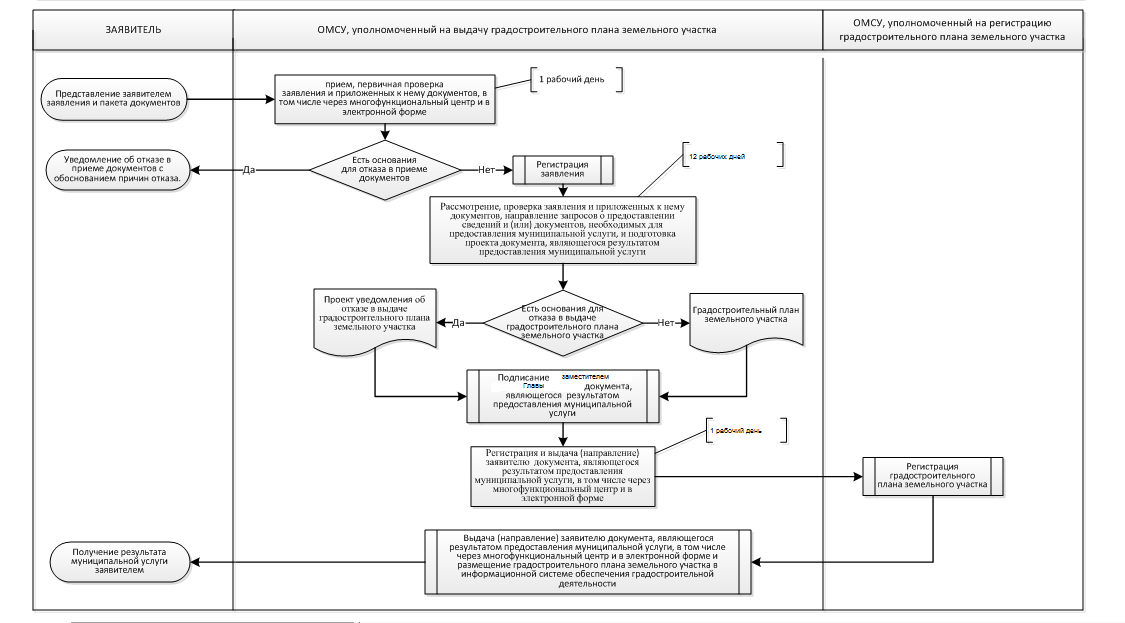 Первомайский муниципальный район(наименование муниципального образования)В Администрацию(наименование органа, предоставляющего муниципальную услугу)от _____________________________________(для физических лиц – фамилия, имя, отчество (при наличии), дата рождения, паспортные данные, серия, номер, кем и когда выдан, адрес регистрации по месту жительства; для юридических лиц – полное наименование, организационно-правовая форма, наименование, должность и фамилия, имя, отчество (при наличии), руководителя, почтовый и (или) юридический адрес, ИНН) (контактный телефон, адрес электронной почты (при наличии), почтовый адрес для направления результата услуги)в лице (в случае представительства)______________________________________________________(фамилия, имя, отчество (при наличии), наименование и реквизиты документа, на основании которого он действует)